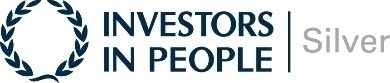 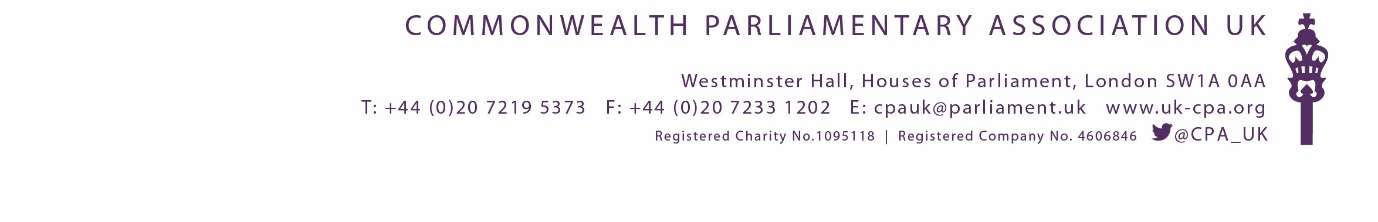 SECTION A: JOB DETAILS SECTION A: JOB DETAILS SECTION A: JOB DETAILS SECTION A: JOB DETAILS REFERENCE NUMBER:0107POCPAUK0107POCPAUK0107POCPAUKCAMPAIGN TYPE:Concurrent Concurrent Concurrent JOB TITLE:IPT Project Officer, International Partnerships Team, (IPT) Commonwealth Parliamentary Association UK Branch (CPA UK)IPT Project Officer, International Partnerships Team, (IPT) Commonwealth Parliamentary Association UK Branch (CPA UK)IPT Project Officer, International Partnerships Team, (IPT) Commonwealth Parliamentary Association UK Branch (CPA UK)PAYBAND:CCCPAY RANGE: £26,715 (entry level) - £30,370 (maximum) per annum Appointment will normally be made at entry level £26,715 (entry level) - £30,370 (maximum) per annum Appointment will normally be made at entry level £26,715 (entry level) - £30,370 (maximum) per annum Appointment will normally be made at entry levelALLOWANCES:N/AN/AN/AREPORTS TO: Regional Programme Manager Regional Programme Manager Regional Programme ManagerNUMBER OF POSTS:1HOURS P/WFull time – 35 hours per weekCONTRACT TYPE / DURATION:Fixed term contract until 31 March 2022 (with the possibility of extension or permanency) Fixed term contract until 31 March 2022 (with the possibility of extension or permanency) Fixed term contract until 31 March 2022 (with the possibility of extension or permanency) ISSUE DATE:  July 2021ISSUE DATE:  July 2021ISSUE DATE:  July 2021ISSUE DATE:  July 2021UPDATED: 1 July 2021UPDATED: 1 July 2021UPDATED: 1 July 2021UPDATED: 1 July 2021CLOSING DATE FOR APPLICATIONS: CLOSING DATE FOR APPLICATIONS: CLOSING DATE FOR APPLICATIONS: CLOSING DATE FOR APPLICATIONS: Noon (midday) on Wednesday 14 July 2021Noon (midday) on Wednesday 14 July 2021Noon (midday) on Wednesday 14 July 2021Noon (midday) on Wednesday 14 July 2021INTERVIEW DATE INTERVIEW DATE INTERVIEW DATE INTERVIEW DATE It is intended that interviews take place week commencing 26 July 2021It is intended that interviews take place week commencing 26 July 2021It is intended that interviews take place week commencing 26 July 2021It is intended that interviews take place week commencing 26 July 2021START DATESTART DATESTART DATESTART DATEASAP (subject to security clearance)ASAP (subject to security clearance)ASAP (subject to security clearance)ASAP (subject to security clearance)SECTION B: SCOPE OF THE ROLEJOB PURPOSECPA UK supports and strengthens parliamentary democracy throughout the Commonwealth. It focuses on key themes including women in parliament, modern slavery, financial oversight, security and trade.  Peer to peer learning is central to the way CPA UK works. CPA UK brings together UK and Commonwealth parliamentarians and officials to share knowledge and learn from each other. It aims to improve parliamentary oversight, scrutiny and representation and is located in and funded by the UK Parliament. For more information, please visit the CPA UK website here and twitter here.  CPA UK uses dynamic staffing to deliver activities across our two delivery teams (IPT and the Multilateral Projects Team).  You will be part of a dynamic pool of Project Officers and Assistants, working across the two delivery teams in CPA UK (MPT and IPT) on a range of bilateral and multilateral projects. This role is one of two Programme Officer roles within the International Partnerships Team. It is an exciting role in a busy and dynamic office in the heart of Parliament. The Programme Officer assists on the planning and implementation of a wide variety of activities across the Commonwealth. It involves working sensitively with parliamentary, national and international stakeholders. An important part of the role is the monitoring of project delivery against objectives, managing expenditure against budget, and communications (including social media and website updates). As well as project management, there is a significant administrative support aspect to the job. Some international travel will be required.KEY INTERNAL RELATIONSHIPS – including KEY INTERNAL RELATIONSHIPS – including CPA UK Multilateral Projects Team, Committees, Clerks, Overseas Offices of the House of Commons and House of Lords, All Party Parliamentary Groups, British Group of the Inter-Parliamentary Union, and organisations in both Houses of ParliamentMembers of both Houses and their staffCPA UK Multilateral Projects Team, Committees, Clerks, Overseas Offices of the House of Commons and House of Lords, All Party Parliamentary Groups, British Group of the Inter-Parliamentary Union, and organisations in both Houses of ParliamentMembers of both Houses and their staffKEY EXTERNAL RELATIONSHIPS – including KEY EXTERNAL RELATIONSHIPS – including MANAGEMENT RESPONSIBILITIY MANAGEMENT RESPONSIBILITIY Currently no line management responsibilityCurrently no line management responsibilityADDITIONAL INFORMATION REGARDING THE POSTADDITIONAL INFORMATION REGARDING THE POSTLOCATIONThe post is normally based in the CPA UK offices on the Parliamentary Estate. Mobile and flexible working arrangements are sometimes required. Please note that currently due to Covid-19, all CPA UK staff are working from home. This is regularly reviewed and staff are currently being consulted on hybrid working arrangements  (ie working  at home some days and some day (s) on the Parliamentary Estate) to commence in September 2021.HOURSThe standard working week is 35 hours with one hour per day unpaid for lunch.Some evening, weekend and occasional public holiday working will be required in support of CPA UK programmes.Annual leave – 35 days per financial year of which 5 days are to be taken over Christmas and 2 days at Easter.FOR FURTHER INFORMATIONVisit www.uk-cpa.org 	SECTION C: JOB SPECIFICATIONDESCRIPTION OF DUTIESPlanning and Programme / Project ManagementSupport the relevant Regional Programme Manager(s) in the development of context-appropriate programmes with partner legislatures across the Commonwealth Assist in the preparation, management and delivery of annual work-plans, supporting the delivery of bi- and multilateral programmes and other activities, occasionally taking ownership of aspects of a regional programme and being prepared to travel from time to time Deliver a range of project activities as directed by Regional Programme Manager(s) and contribute to programme outputs including reports, communications, monitoring and evaluation, and financial reporting of activitiesAssume responsibility for the direct management of some smaller project strands and one-day or ad hoc programmes Be prepared to support particular aspects of the coordination of the work of contractors and suppliers as necessary Understand how team work and international project activities align with CPA UK’s strategy, annual business plan, and valuesContribute to the wider activities of CPA UK, as required.Mentor/buddy new team members/staff on work placement, as required. Partnerships and Stakeholder ManagementSupport existing relationships within and without CPA UK and assist with the development of new partnerships with linked organisations whose objectives align with and can add value to CPA UK’s strategy and annual business plan Support the maintenance of positive and productive relationships with all stakeholders within and without Parliament around regional programmeWork with Members from both Houses and relevant Commonwealth legislatures to ensure activities meet their needs and expectationsProgramme DevelopmentWork alongside colleagues in CPA UK and stakeholders within and without Parliament to create innovative and ambitious programmes Assist the Regional Programme Managers in embedding CPA UK’s thematic priorities in the work of the International Partnerships Team.CommunicationsBe prepared to be a point of contact for regional project work and to provide occasional updates to stakeholders and partners Support IPT to ensure that work-plans, outputs and associated details are kept up to date on the CPA UK website and other information outlets Work with Regional Programme Managers and Communications Manager to contribute to the development and delivery of project communications plans, including the production of core project outputs such as print material, social media and traditional media.Monitoring and Evaluation (M&E)Work with the Regional Programme Manager and M&E Manager to develop and utilise effective M&E frameworks in projects and programmesGovernanceAssist in organising and contribute to CPA UK’s and IPT’s weekly meetings and provide occasional progress reports. Understand the financial controls, monitoring and reporting of team budget lines within CPA UK’s existing rulesSECTION D: PERSON SPECIFICATIONQUALIFICATIONSEssentialA university degree in a relevant subject or experience of working in a similar role on project planning and deliveryDesirableAn understanding of how Parliament works, including parliamentary oversightSKILLS AND EXPERIENCEExperience of working on programmes and projects in the private, public, or NGO sectorInitiative and creativity in reaching and enthusing new and existing stakeholdersExperience of working in a small team, a pro-active self-starter & a team playerAbility to be flexible, respond positively to change, and to cooperate effectively with staff in a wide range of organisations within and without ParliamentSignificant experience of managing a demanding volume of work, with competing and conflicting priorities, whilst ensuring a high attention to detailExcellent  communications  skills  with  experience  of  producing  high  quality  written materials  and a demonstrated ability to work and communicate effectively with people from a wide variety of backgroundsAn  ability  to  work  diplomatically and  impartially in  multi-cultural and  international parliamentary environmentsAn  understanding of the Westminster parliamentary and political system, the Commonwealth, issues of current international concern and gender and equality issues